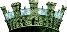 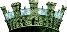 	 	 	 	 	 	COMUNE DI NAPOLI          Mod. D – Assenso figli minori                            Municipalità 1 	Chiaia, Posillipo, San Ferdinando                              Ufficio Cambi residenza/domicilio                       immigrazione                                                                                                       Il/La sottoscritto/a______________________________________________________ nato/a a______________________________________________il_______________ domiciliato/a in Via_____________________________________________   DICHIARA Consapevole delle responsabilità penali in caso di dichiarazioni mendaci, ai sensi degli artt. 75 e 76 del D.P.R. 445/2000  di dare l'assenso alla richiesta di cambio di domicilio/residenza del/la proprio/a  figlio/a  ______________________________________________________________                                                           nato/a a______________________________________________il________________________; figlio/a  ___________________________________________________________________ nato/a a______________________________________________il_________________________; figlio/a_______________________________________________________________ nato/a a______________________________________________il_________________________; presso il domicilio del padre/della madre Sig/ra ___________________________________ in  Via ________________________________________________________________ Napoli,_________________                                                                                In fede                                                                                                                    _____________________  Allegato: Copia documento di riconoscimento in corso di validità del sottoscrittore. Piazzetta S.Caterina a Chiaia, 76 · 80132 Napoli · Italia · tel. (+39) 081 7950512 · fax (+39) 081 7950515                         municipalita1@comune.napoli.it · www.comune.napoli.it 